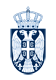 РЕПУБЛИКА СРБИЈАОПШТИНА АРАНЂЕЛОВАЦОПШТИНСКА УПРАВАБрој: 111-3/2023-01-4 Датум: 27.06.2023. годинеАРАНЂЕЛОВАЦ	На основу члана 4. став 8., члана 81. став 1, члана 82. став 2, члана 83., члана 86. и члана 170. Закона о запосленима у аутономним покрајинама и јединицама локалне самоуправе („Сл. гласник РС“ бр. 21/2016, 113/17, 95/18, 114/21), члана 3. став 1. Уредбе о спровођењу интерног и јавног конкурса за попуњавање радних места у атономним покрајинама и јединицама локалне самоуправе (Службени гл. РС 95/16 и 12/22), начелник Општинске Управе општине Аранђеловац доноси,						Р Е Ш Е Њ Е  о попуни слободног радног места спровођењем ИНТЕРНОГ конкурсаI 	Радно место које се попуњава: - административно - технички послови за потребе Одељења, у звању  виши референт, број службеника- извршилаца  1Услови: стечено средње образовање друштвеног или економског смера у четворогодишњем трајању, положен државни стручни испит, потребне компетенције за обављање послова радног места, најмање 5 година радног искуства у струци.II	  Задужује се Одељење за општу управу и заједничке послове да припреми текст ИНТЕРНОГ конкурса у складу са Законом о запосленима у аутономним покрајинама и јединицама локалне самоуправе („Сл. Гласник РС“ бр. 21/2016, 113/17, 95/18 и 114/21), Уредбом о спровођењу интерног и јавног конкурса за попуњавање радних места у атономним покрајинама и јединицама локалне самоуправе ( "Службени гл. РС 95/16 и 12/22"),  и овим Решењем.III	Ово решење ступа на снагу даном доношења, а објавиће се на огласној табли и званичној интернет презентацији Општине Аранђеловац.						Образложење	Чланом 4., став 8. Закона о запосленима у аутономним покрајинама и јединицама локалне самоуправе („Сл. гласник РС“ бр. 21/2016, 113/17, 95/18 и 114/21), прописано је да: „За службенике и намештенике у јединицама локалне самоуправе, права и дужности у име послодавца, врши начелник градске или општинске управе ако је образована као јединствен орган, односно начелник управе за поједине области, или начелник управе градске општине (у даљем тексту: начелник управе), односно руководилац који руководи службом или организацијом из члана 1. овог закона, или орган надлежан за његово постављење“.Чланом 81. став 1. Закона о запосленима у аутономним покрајинама и јединицама локалне самоуправе („Сл. гласник РС“ бр. 21/2016, 113/17, 95/18 и 114/21), прописано је да: „Извршилачко радно место попуњава се трајним премештајем, спровођењем интерног конкурса, преузимањем службеника или заснивањем радног односа након спроведеног јавног конкурса“.	Чланом 82. став 2. Закона о запосленима у аутономним покрајинама и јединицама локалне самоуправе („Сл. гласник РС“ бр. 21/2016, 113/17, 95/18 и 114/21), прописано је да: „Ако послодавац одлучи да радно место не попуни премештајем, спроводи се интерни конкурс“.Чланом 83. Закона о запосленима у аутономним покрајинама и јединицама локалне самоуправе („Сл. гласник РС“ бр. 21/2016, 113/17, 95/18 и 114/21), прописано је да: Ради попуњавања извршилачког радног места спроводи се интерни конкурс. Интерни конкурс оглашава послодавац на огласној табли“.Чланом 86. Закона о запосленима у аутономним покрајинама и јединицама локалне самоуправе („Сл. гласник РС“ бр. 21/2016, 113/17, 95/18 и 114/21), прописано је да: „На интерни конкурс примењују се одредбе овог закона о јавном конкурсу, осим одредаба о начину оглашавања и о року за подношење пријава“.Чланом 170. Закона о запосленима у аутономним покрајинама и јединицама локалне самоуправе („Сл. гласник РС“ бр. 21/2016, 113/17, 95/18 и 114/21), прописано је да: „Акт којим се одлучује о правима, обавезама и одговорностима службеника из радног односа доноси се у форми решења, сагласно закону којим се уређује општи управни поступак, и има карактер управног акта, ако овим законом није друкчије одређено“.	Чланом 3. став 1. Уредбе о спровођењу интерног и јавног конкурса за попуњавање радних места у атономним покрајинама и јединицама локалне самоуправе (Службени гл. РС 95/16 и 12/22), прописано је: “Руководилац органа, службе и организације у којој се радно место попуњава (у даљем тексту: руководилац), доноси решење о попуњавању радног места спровођењем интерног, односно јавног конкурса, водећи рачуна о томе да су испуњени сви законски услови у погледу допуштености попуњавања радног места“.Обзиром да радно место није попуњено премештајем, то је у складу са наведеним, одлучено као у изреци решења.Поука о правном средству: против овога решења могуће је уложити жалбу Жалбеној комисији Општине Аранђеловац у року од осам дана од дана објављивања Решења на огласној табли и сајту Општине Аранђеловац.							НАЧЕЛНИК ОПШТИНСКЕ УПРАВЕ 		Негослав Петронијевић,с.р.